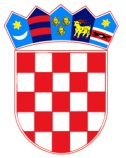        REPUBLIKA HRVATSKA BRODSKO – POSAVSKA ŽUPANIJA             OPĆINA  BEBRINA                 Općinsko vijeće	KLASA: 320-01/18-01/49URBROJ: 2178/02-03-18-1Bebrina, 7. rujna 2018. godine      Na temelju članka 65. Zakona o šumama («N.N.» broj 140/05, 82/06, 129/08, 80/10, 124/10, 25/12, 68/12, 148/13 i 94,14) i članka 32. Statuta općine Bebrina (“Službeni vjesnik Brodsko-posavske županije” broj 3/13), Općinsko vijeće općine Bebrina  na 13. sjednici održanoj 07. rujna 2018. godine, donosi PROGRAMutroška sredstava od šumskog doprinosaza 2018. godinuČlanak I.Prihodi od  sredstava  šumskog doprinosa na području općine Bebrina za 2018. godinu ostvariti će se u iznosu od 80.000,00 kuna a utrošiti će se za izgradnju komunalne infrastrukture sukladno Programu građenja objekata i uređaja komunalne infrastrukture na području općine Bebrina za 2018. godinu.Članak II.	Ova Odluka stupa na snagu osmog dana od dana objave u “Službenom vjesniku Brodsko-posavske županije”.                                                   OPĆINSKO VIJEĆE OPĆINE BEBRINA                                          					         P R E D S J E D N I K                                                                                                            Mijo Belegić, ing.Dostaviti:					                                            Dosje sjednica,Pismohrana,Objava u Službenom vjesniku  BPŽ